Pesterzsébet, 2016. február 28.néhai Takaró KárolyAz igehirdetés elhangzott: 1983.„Én vagyok az Ajtó”Lectio: Lukács evangéliuma 13, 23-30. „Monda pedig néki (Jézusnak) valaki: Uram, avagy kevesen vannak-é akik idvezülnek? Ő pedig monda nékik: Igyekezzetek bemenni a szoros kapun: mert sokan, mondom néktek, igyekeznek bemenni és nem mehetnek. Mikor már a gazda felkél és bezárja az ajtót, és kezdetek kívül állani és az ajtót zörgetni, mondván: Uram! Uram! nyisd meg nékünk; és ő felelvén, ezt mondja néktek: Nem tudom honnét valók vagytok ti; Akkor kezditek mondani: Te előtted ettünk és ittunk, és a mi utcáinkon tanítottál;De ezt mondja: Mondom néktek, nem tudom honnét valók vagytok ti; távozzatok el én tőlem mindnyájan, kik hamisságot cselekesztek! Ott lesz sírás és fogak csikorgatása, mikor látjátok Ábrahámot, Izsákot és Jákóbot, és a prófétákat mind az Isten országában, magatokat pedig kirekesztve.És jőnek napkeletről és napnyugatról, és északról és délről, és az Isten országában letelepednek. És ímé vannak utolsók, akik elsők lesznek, és vannak elsők, akik utolsók lesznek.”Alapige: János evangéliuma 10, 9a.Jézus mondja: „Én vagyok az ajtó: ha valaki én rajtam megy be, megtartatik”Kedves Testvérek! Nem ígér valami izgalmasan gazdag mondanivalót ez a mai igehirdetésem címe: Én vagyok az ajtó. Pedig rendkívül mély tartalom van mögötte, és ezt szeretném Isten Szent Lelkével előttetek kifejteni. Nem csak a pogányok, hanem az ősi sémita népek életében is szellemtörténeti jelentősége volt az ajtónak. Csak egy ajtó volt általában minden házon, és ezt nagyon megerősítették, mert ez az ajtó védte a családnak az életét, a biztonságát, a vagyonát, mindenét. Az ajtófélfák a házat védő szellemeknek a kifaragott figurái voltak, még az ősmagyaroknak az emlékei között is ott találjuk a kapubálványokat. A nagyon idős emberek még emlékeznek is rájuk. A kánaáni népektől a zsidók átvették sajnos az emberáldozatot is, és az ajtók küszöbje alá helyezték el az emberáldozataikat. Ezért a zsidó ember nem lépett a küszöbre, hanem átlépte azt, hogy meg ne sértse a kaput, az ajtót őrző védőszentnek a szellemét sem. A Bibliaolvasó emberek tudják azt, hogy a felszabadult rabszolgát odaállították az ajtóhoz, és az ajtófélfához odaszegezték a fülét jelképesen. Ez a cselekedet azt igazolta, hogy mostantól kezdve nem vagy rabszolga többé, hanem a család tagja lettél. És nyilván emlékeztek arra is, hogy a babiloni fogságból való szabadulás emlékére elrendelte Isten annak idején, hogy az ajtófélfákat és a szemöldökfákat vérrel kellett meghinteni, hogy így mutassanak be áldozatot a ház szent szellemének. De mondhatnám tovább még ezeket a nagyon jellemző, jellegzetes dolgokat, amelyek az ajtó misztikumát és misztériumát körülvették a zsidó nép életében. Ezért amikor Jézus azt mondja, hogy: „Én vagyok az ajtó.” akkor ennek rendkívül komoly jelentése van. Sokkal gazdagabb volt a tartalma, a mondanivalója, ennek a kifejezésnek akkor, mint amennyit ma jelent. Az, hogy én vagyok az ajtó, azt jelentette mindenek előtt és felett, hogy én vagyok a menedék. Aki e mögé az ajtó mögé belép, aki ebbe a hajlékba belép, amelyiken én vagyok az ajtó, annak a számára én vagyok a menedék, én vagyok az oltalom. Mögöttem biztonságban van az élet és minden. Az elmúlt héten az egész országban imahét volt. És esténként ez volt az imahét témája, hogy: Jézus Krisztus a világ élete. Ez azt jelenti, hogy vagy Ő vagy a halál. Hogy rajta kívül nincs élet és nincs reménység. Hogy nincs más kiút az egész emberiség számára egyedül Ő a megoldás. Hogy nincs a ma élő emberiségnek alternatívája. Csak egy megoldás van, és ez Jézus Krisztus. Ő a világnak a megtartója, az élete. Ő az ajtó, amelyiken át a holnapba lehet lépni. Ő a jövendő. Ő a záloga a holnapunknak. Minden más út tévút. Minden más út a halálba vezet, a pusztulásba, a biztos romlásba. Nyilván velem együtt többen láttátok az elmúlt héten azt a tévéfilmet, amelyik profanizált egy szép bibliai történetet, a vízözön történetét. Engem mindig nagyon elszomorít, amikor avatatlan kezű emberek és hitetlen szívű emberek hozzányúlnak a Biblia drága gyöngyszemeihez. Méltatlan kezekbe került ez a drága kincs. Így történt ez, ezzel a tévéfilmmel is, a Vízözönnel. Komédiát, bohózatot csináltak abból a nagyon-nagyon is komoly dologból, ami nem csak akkor, hanem a ma élő embereknek is igen-igen megszívlelendő tanítást adott. Úgy mutatta be ez a profanizált történet a vízözön történetét, mint amelyikből ügyeskedő emberek vagy éppen a Belzebub csónakján hancúrozó vidám lelkek eljutottak oda, hogy túléljék a vízözönt. Maga Noé pedig nem kapott bárkát. Kár ezzel játszadozni, mert egyetlen egy bárka van, a kegyelemnek a bárkája. És rajta csak egyetlen egy ajtó, azon csak a választottak léphetnek be. Mindenki más elpusztult és el fog pusztulni. Innen üzenem a film írójának: Nagy tévedés volt azt a filmet megcsinálni. Nagy tévedés volt odavinni a közönség elé. Arra kellett volna felhívni a figyelmet, hogy vigyázzatok ma élő emberek, mert a halálnak az örvénylő vizein úszik ez a bárka, és csak azok tartatnak meg, akik az egyetlen ajtón beléptek oda. Nem fogják túlélni az ítéletnek a rettenetes viharát sem a gúnyolódók, sem a csúfolódók, sem az Isten szent tüzét profanizálók, csak azok, akiket Isten ebbe a bárkába beenged majd. Ezen a bárkán egyetlen név van, aki által lehet és kell megtartatni a világnak, a Názáreti Jézus Krisztus drága szent neve. Testvérek! Budapest ostromát az V. kerületben éltem át. Nem tudom vannak-e közöttünk olyanok, akik ott benne voltak a rettenetes, nehéz harcok sűrűjében. Azok talán emlékeznek rá, hogy volt olyan időszak, amikor minden ajtót be kellett reteszelni. Annak a háznak az ajtaját is erős, hatalmas vas rudakkal erősítettük meg, ezt a vastag, hatalmas tölgyfa kaput, amelyik a házon belül élőknek a biztonságát jelentette. Mert háború idején a katonaemberek nem ismernek erkölcsi törvényt. Nem ismertek ekkor sem. És ez az erős kapu védett, tartott meg bennünket minden testi, lelki inzultustól, és nyújtott biztonságot a mögötte lévő embereknek. Ez az ajtó mindenki számára nyitva van. És ez azt jelenti, hogy az Isten kegyelmi időszaka még tart. Jézus Krisztus azt mondja: Ma az egész világnak én vagyok a kapu. Csak rajtam keresztül juthattok be az Istennek az országába. Én vagyok az a kapu, amelyiken keresztül beléphettek a holnapba. Én vagyok az az ajtó, amelyiken által bejuthattok az üdvösség és az örökkévalóság drága országába. Mert Isten azt akarja, hogy oda mindenki bejusson, hogy mindenki üdvözüljön, hogy mindenki eljusson az örök életnek a drága országába. De egyszersmind figyelmeztetés is akar ez lenni, hogy egyszer ez a kapu is bezárul. Ez az ajtó egyszer becsukódik, aztán többet nem nyílik ki soha. Jaj, annak, aki úgy jár, mint a tíz szüzek közül az öt bolond, akik kellő időben nem töltötték fel az ő lámpásaikat. Amikor sürgette őket az idő, akkorra már bezárultak az ajtók. Nem tudtak bejutni többé, kint rekedtek. A kint rekedés rettenetes dolog. De rettenetes dolog az is, amikor valaki bent szorul, és nem nyílik ki az ajtó! Gondoljátok csak el azt a szörnyű tűzvészt, amikor kigyullad egy hatalmas épület, és kívülről be van zárva az ajtó, ami a menekedést, a megmenekülést jelenthetné a bent szorultak számára. Ezelőtt 18 évvel - van még aki visszaemlékezik - a napilapok is megemlékeztek, egy döbbenetes históriáról, ami Limában, Peru fővárosában történt. Az ország futballválogatottja készült ki az olimpiára. Az egész főváros felbolydult. Mindenki részt akart venni ezen az izgalmas és csodálatos futballmérkőzésen. De csak ötvenezer ember fért be a nézőtérre, és vagy kétszázezer meg kint rekedt. A rendezők úgy intézkedtek, hogy a tribünök alatt lévő vaskapukat be kell zárni, mert a tömeg szinte ostromolta ezeket az ajtókat. Mindenki részt akart venni, mindenki látni akarta az eseményt. Közben pedig a pályán különös dolgok történtek. Az ellenfél csapata vezetett és a mérkőzés befejezése előtt a peruiak az egyenlítő gólt berúgták. De a bíró ezt nem adta meg. Ekkor kitört egy óriási botrány. Az emberek széttépték a védő dróthálókat. Beözönlöttek a futballpályára. A rendőrség minden erejét latba vetve próbálta szétoszlatni a tömeget. A bíró és a csapat tagjai valahogy kimenekedtek, de szörnyű verekedés kezdődött el a futballpályán. Ez történelmi esemény volt. Végül is a rendőrség parancsnoka kiadta a rendelkezést, hogy vessék be a tömeg közé a könnygáz bombákat. Akik ismerik ennek a könnygáz bombának a hatását, azok tudják azt, hogy szinte megfullasztja az embert, és valami köhögési ingert vált ki. Egyszerre megvakul, megsüketül tőle az ember. És valami páni félelem lett úrrá az egész tömegen. És megkezdődött a menekülés. Menekülés ki az ajtók felé. De a rendezők a vaskapukat bezárták, és a négyméteres folyosókon a tömeg nyomult kifelé, egész a vaskapukig. A rendezők már nem tudtak odaférkőzni, hogy kinyissák a kapukat. A tömeg szinte besodródott, betömődött ezekbe a vaskapukba. És ott pusztult el több száz ember egymást letiporva, egymást tönkre téve. Sok-sok ezer volt a sebesülteknek a száma. A kórházak nem tudták befogadni a súlyosan sérült embereket. A temetkezési vállalkozók nem tudták elvégezni a temetéseket. Egy egész város gyászba borult a bezárt ajtók miatt, a bezárt kapuk miatt. Borzalmas dolog, amikor egyszer bezáródik az életnek az ajtaja, amelyik a halálból az éltebe vezet. „Én vagyok az ajtó.” - mondja az Úr Jézus Krisztus. Csak ezen az ajtón nyílik út a szabadulásra, a menekülésre. Egy halálra ítélt, egy szörnyű kínok és gyötrelmek közt élő emberiségnek hirdeti az Istennek az igéje: Jézus Krisztus az ajtó, amelyiken át van szabadulás, van kiút, van élet, van megtartatás és rajta kívül nincs és nem is lesz soha. Az utolsó ítéletnek ez lesz a legtragikusabb pillanata, amikor majd úgy mennek, és úgy érkeznek a bezárt ajtók elé, Jézus Krisztus elé az emberek száz és százmilliói, ahogy a Noé bárkájának az ajtaját verték véresre az öklükkel azok, akik kint maradtak. Mert nem nyílt meg számukra többé a bezárt ajtó. „Én vagyok az ajtó.” – mondja az Úr. Mennyi áldozata lesz azon a napon ennek a bezárt kapunak! Testvéreim, nem véletlenül hallottátok ma ezt az igét. Presbitereink és gyülekezeti munkásaink ma délután egy szeretetvendégség keretében indulnak el arra a szent feladatra, amelyet Isten bíz reájuk. Hogy ennek a gyülekezetnek minden tagjához eljusson az üzenet, az Istennek az üzenete. Annak a Jézus Krisztusnak a hívogatása, aki ma azt mondja: „Én vagyok az ajtó.” El ne felejtsétek szülők, férjek, feleségek, édesapák, édesanyák, és nagyszülők hogy nincs más ajtó, amelyik kivezet ebből az elmúló és elpusztuló világból az élet világossága felé, egyedül az Úr Jézus Krisztus. Fogadjátok szeretettel, amikor bekopogtatnak ezek a drága küldöttek majd az otthonaitok ajtaján. Fogadjátok őket úgy, mint Isten küldöttét, fogadjátok őket úgy, mint akik viszik a drága evangéliumot, az örömhírt arról, aki azt mondja ma: „Én vagyok az ajtó. Senki sem mehet rajtam kívül be a mennyeknek az országába.” Ne zárjátok be előlük sem az ajtótokat, sem a szíveteket. Ma még ő kopogtat a mi szívünkön, de eljön az idő, amikor majd nekünk kell kopogtatni. Ez egy nagyon komoly dolog. Drága testvéreim! A londoni Szent Pál székesegyházban, ez London leghatalmasabb, legcsodálatosabb temploma, van egy világhírű festmény. A festmény egy ajtót ábrázol, egy kaput, és ebből a kapuból rozsdás szögek állnak ki. A kaput befutotta, benőtte a gaz, és a kapu mellett ott áll egy drága, csodálatos arcú alak, kezében egy lámpással, rávilágít a kapura és a kezével - ez a kéz át van szegezve - kopogtat ezen az elhagyatott, elhanyagolt, szöges és durva ajtón bebocsátást kér. A kép alá ennyi van írva: „Én vagyok a világ világossága.” De van ennek a kapunak egy különös vonása. Egy nagyon érdekes és megfigyelésre méltó és nagyon elgondolkodtató furcsasága, hogy ezen az ajtón kívülről nincsen kilincs. A festő nem véletlenül felejtette el a kilincset is odafesteni erre az ajtóra. Mert ez az ajtó a mi emberi szívünket illusztrálja, ábrázolja. Ilyen a mi szívünk. Ilyen rozsdás szögek állnak ki belőle, az emberi bűnöket jelképezik. Különféle gazok futják be, különféle bűnök teszik nem kívánatossá még a látványát sem. És ezen a furcsa, elhanyagolt, durva külsejű szíven kopogtat valaki, egy drága, egy áldott kéz, az Úr Jézus Krisztus keze. De a kilincs belülről van. Minden emberi szíven belül van a kilincs, és ez azt jelenti, hogy csak én nyithatom ki, vagy én zárhatom be a saját szívemet. Jézus Krisztus még ma kopogtat ezen a szíven, a tiéden is. És rajtad múlik, hogy kinyitod-e a számára. Hogy aztán amikor majd te kopogtatsz azon az ajtón Neki, Ő megnyithassa az ajtót a te számodra. Rólad, rólunk, mi rólunk beszélt az Isten igéje. A mi szívünket nekünk kell Őelőtte megnyitnunk.Befejezem az igehirdetésemet azzal, hogy Őt idézem. A drága Megváltót, aki maga a Szeretet, aki most is, itt is láthatatlanul jelen van közöttünk. Őt, aki ma beszélni akart hozzánk és velünk, az Ő szavát halljátok és vigyétek el a szívetekbe: „Én vagyok az út az igazság és az élet. Senki sem mehet az Atyához csak énáltalam. Mert én vagyok az ajtó. Ha valaki énrajtam megy be azon, megtartatik mindörökké.”Ámen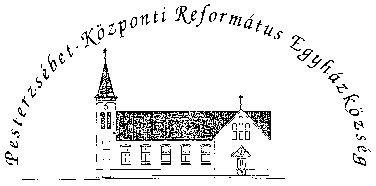 Pesterzsébet-Központi Református Egyházközség1204 Budapest, Ady E. u. 81.Tel/Fax: 283-0029www.pkre.hu   1893-2016